Update - Media Release26 April 2021Road Open Notice – Lakeshore DriveThe water line repairs on Lakeshore Drive have been completed and the road is open.  The boil water advisory has also been lifted. Thank you for your assistance in this matter.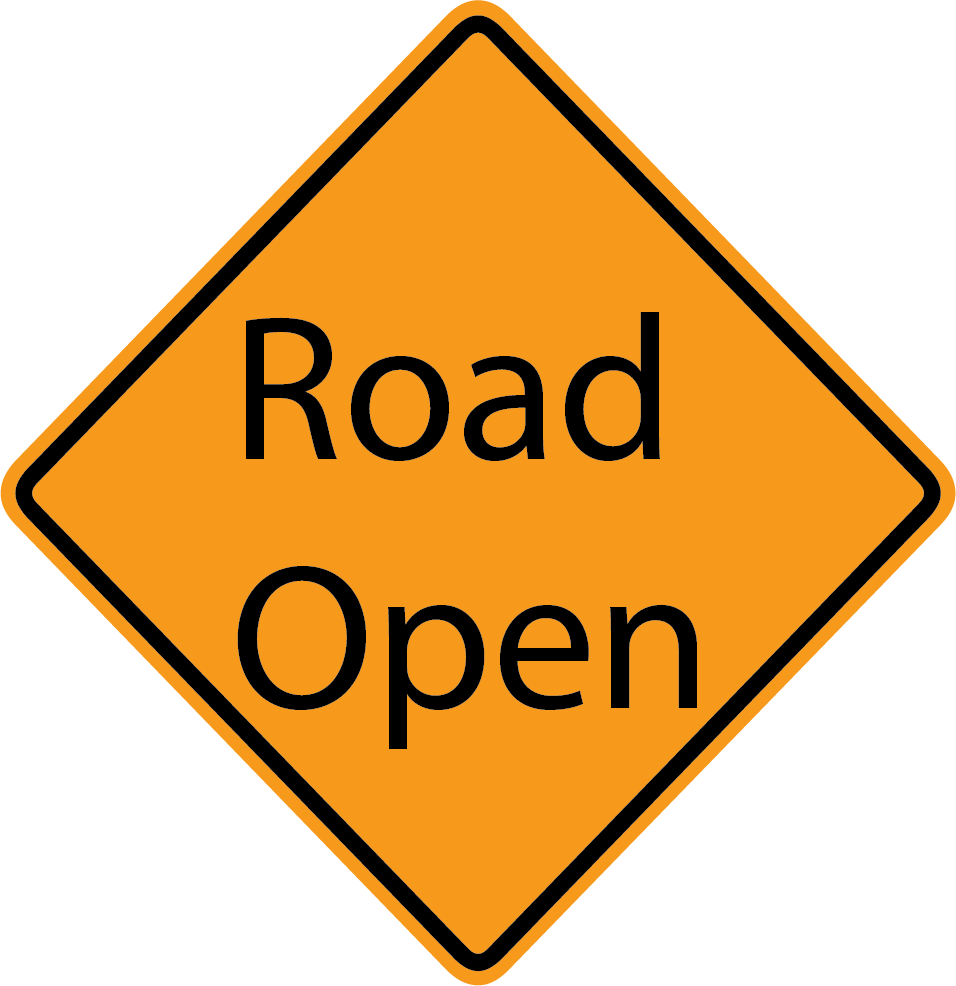 